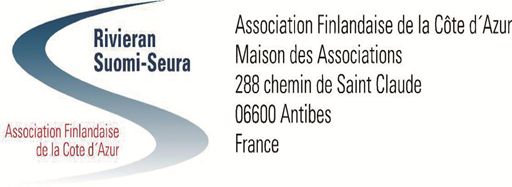 				JÄSENTIEDOTE 20.10.2018				www.rivieran-suomi-seura.orgTässä tiedotteessa:Yhteenveto edellisen tiedotteen jälkeisistä tapahtumista Syksyn aloituslounas Nizzassa ti 2.10. Pohjoismaiden Riviera-seurojen petankkikisa Mandelieussa la 6.10.Bussiretki Gourdonin kylään St.Paul de Vencen ja Grassen kautta ke 17.10.Tulevia tapahtumiaLokakuuSeppo Hovi solisteineen esittää ”Särkynyt onni” - tarinaa ja suomalaisten suosikkimusiikkia menneiltä ajoilta Nizzassa la 27.10.MarraskuuPyhäinpäivän messu to 1.11.Sarjakuvaneuvos Kirsi Kinnunen Bretagnesta tarinoi kulttuuriviennistä sarjakuvan Mekassa Antibesin Seurojentalolla pe 2.11. Petankkikisa Antibes – Nizza la 3.11.Beaujoulais Nouveau Ravintola Pepinossa to 15.11.Kirjailija Anja Snellman Antibesin Seurojentalolla pe 30.11.”Kaikkien toiveiden kylä”Joulukuu Kauneimmat joululaulut su 2.12.Timo Hakolan opastama kävely ja lounas Nizzan vanhassa kaupungissa ti 4.12.Itsenäisyyspäivän juhlalounas Antibesissa to 6.12.Joulumessu la 15.12.Menneet tapahtumat:Syksyn aloituslounas Nizzassa ti 2.10. klo 12.30Syksyn aloituslounas nautittiin ranskalaisessa ”La Femme du Boulanger” -ravintolassa. Liekö ”Leipurin rouvan” kolmen ruokalajin menun vaihtoehdot vai ravintolan hyvä sijainti houkutellut paikalle reilusti ennakoitua suuremman määrän osanottajia. Hyvin löytyi kuitenkin tilaa kaikille 58 tyytyväiselle ruokailijalle, joista ilahduttavan moni oli uusia jäseniä.Pohjoismaiden Riviera-seurojen petankkikisa Mandelieussa la 6.10.Norjan, Ruotsin, Suomen ja Tanskan joukkueet ottelivat Rivieran petanque-mestaruudesta Mandelieussa. Ruotsin joukkue voitti tämän vuoden mestaruuden. Suomi oli kolmas niukasti Tanskalle hävinneenä. Ruotsi on vastuussa seuraavan vuoden turnauksen järjestämisestä. Bussiretki Gourdonin kylään St.Paul de Vencen ja Grassen kautta ke 17.10.oppaana Timo HakolaMatkaan lähti täysi bussi eli 40 innostunutta retkeilijää, mukana myös useita uusia jäseniä. Nämä keskiaikaiset vuoristokylät olivat monille jo entuudestaan tuttuja, mutta ne ovat aina yhtä kiehtovia. Nyt kiehtovuutta ja kiinnostavuutta lisäsi Timo Hakolan kertomukset matkan kuluessa ja paikan päällä. Siinä tunsi olevansa suorastaan ”opintomatkalla”.Taiteen ja taiteilijoiden Saint-Paul de Vencen kävelyllä pysähdyimme mm. hautausmaalla Marc Chagallin haudalle, jossa kuulimme selityksen miksi juutalaiset laittavat haudoille muistoksi kiviä. Niin mekin laitoimme.Gourdonin kylään, lähes 800 metrin korkeuteen kallion kielekkeelle, ajoimme huikeissa maisemissa ”Suden laakson ja kidan kautta”. Maittavan ja runsaan paikallisen lounaan nautimme sympaattisessa Auberge de Gourdon -ravintolassa. Iltapäivällä sulattelimme lounasta kävelemällä Grassen vanhassa kaupungissa ennen tutustumista hajuvesien valmistuksen saloihin Fragonardin vanhimmalla tehtaalla. Suomenkielinen opas kertoi mielenkiitoisesti prosessin eri vaiheista. Olisikohan se ollut vaikuttamassa siihen, että kauppa täyttyi innokkaista asiakkaista ja bussissa leijaili loppumatkan lievä, hienostunut tuoksu!Tulevia tapahtumia:Seppo Hovin ”Särkynyt onni” – konsertti Nizzassa la 27.10. klo 13.30-16.00Seppo Hovi sekä solistit Ritva Laurila, Mari Laurila ja Robin Lili esittävät ”Särkynyt onni” - tarinaa ja suomalaisten suosikkimusiikkia menneiltä ajoilta. Paikka: Théâtre de la Cité, 3 Rue Paganini.Pääsylippu on seuran jäseniltä 10 € ja ei-jäseniltä 15 €, johon sisältyy pientä tarjoilua.Lippuvaraukset 20.10. mennessä: Ritva Laurila puh. 04 93 13 41 92 tai 07 77 84 56 64 tai Outi Väkiparta s-posti: outi_vakiparta@hotmail.com.Jos lippuja jää, niitä saa myös ovelta.
Sarjakuvaneuvos Kirsi Kinnunen Antibesin Seurojentalolla pe 2.11. klo 16”Kulttuurivientiä sarjakuvan Mekassa”Mikä oli tehokkain ”sesam aukene”, jolla pääsin suurimpien kustantajien sarjakuvamessuosaston takahuoneeseen esittelemään suomalaista sarjakuvaa kustantamon pomoille?Mikä oli pisin aika, jonka käytin yhden kirjan myyntiin Ranskaan ja mistä sarjakuvasta oli kyse? Mitkä suomalaiset sarjakuvat on palkittu maailman merkittävimmän sarjakuvafestivaalin virallisessa kilpailusarjassa? Mistä ranskalaiset pitävät suomalaisessa sarjakuvassa? Ranskassa on julkaistu noin 110 suomalaista sarjakuvateosta vuoden 2000 jälkeen. Olen ranskantanut niistä yli 60 ja edesauttanut vielä useamman oikeuksien myyntiä Ranskaan. Tarinoita kulttuuriviennistä Ranskassa – ”kun lähdin tunnetuimpien ranskalaistähtien tulkiksi Kemin sarjakuvafestivaalille ja mitä siitä seurasi”… Perinteinen Petankkikisa Antibes – Nizza la 3.11. klo 11Perinteeksi muodostuneeseen Antibes - Nizza petankkitapahtumaan odotamme taas saapuvan runsaslukuisen joukon asiasta kiinnostuneita. Tapahtumapaikka on tuttu Esplanade Jean Moulin –puistikko Port Vaubanin satamassa Antibesissa. Peli pelataan 6-kuulaisin 2-3 hlön joukkuein, sen mukaan kuinka monta kahden pelaajan joukkuetta saadaan pienemmällä osanottajamäärällä ilmoittautuneesta osapuolesta.  Pelien jälkeen, noin 13.30, siirrymme lähellä, muurin sisäpuolella sijaitsevaan L’Oro Bianco-ravintolaan, jossa nautimme lounaan viineineen. Menussa alkuruuaksi on charcuterie, pääruuaksi farcis nicoise, salade, jälkiruuaksi joko juustot tai talon jälkiruoka ja lopuksi kahvi. Ruokajuomat sisältyvät 25 euron hintaan, joka maksetaan paikan päällä (tasaraha, kiitos). Ravintolaan mahtuu 45 henkilöä. Pelaamaan ilmoittautuneiden oletetaan automaattisesti osallistuvan myös lounaalle, elleivät ilmoita poisjäännistään erikseen.Ilmoittautumiset pe 26.10. mennessä.Nizzalaiset: Timo Luokola sähköposti timo.luokola@gmail.com tai puh. +358 40 753 0501 tai Outille petankkikentällä.Antibesia edustavat: Eero Saukkonen puh. +358 400 466 779 (tekstiviestiin ei vastata). Lisätietoa tapahtumasta tarvittaessa myös Pentti Olkkoselta sähköposti pentti.olkkonen@iki.fi tai puh. 04 89 02 01 01 (ei vastaajapalvelua)Kaikki ovat tervetulleita nauttimaan yhdessäolosta!Beaujolais Nouveau saapuu Nizzaan to 15.11. klo 15Beaujolais Nouveauta maistellaan jo tutuksi tulleeseen tapaan Place Garibaldin Giuseppe&Pepinossa torstaina 15.11. klo 15.20 €:lla saa puoli pulloa tuoretta viiniä sekä leikkeleitä ja juustoa.Maksu kerätään ravintolassa. Ilmoittautumiset ma 5.11. mennessä: Riitta Durchman puh. 06 11 72 43 74 tai s-postilla rdurchman@gmail.comKirjailija Anja Snellman Antibesin Seurojentalolla pe 30.11. klo 16”Kaikkien toiveiden kylä”Anja Snellman (ent. Kauranen) on tunnettu kirjailija, joka julkaisi suureen menestykseen nousseen esikoisromaaninsa ”Sonja O. kävi täällä” vuonna 1981. Tähän mennessä hän on julkaissut yli 20 romaania, runokokoelmia, elokuvakäsikirjoituksia, tietokirjoja ja kuunnelmia. Hänen teoksiaan on käännetty yli 20 kielelle ja lukuisia niistä on dramatisoitu elokuviksi ja näyttämöille.  Anja Snellmanilla on toinen koti Kreetalla, jossa hän on asunut eri pituisia aikoja 1990-luvun alusta lähtien. Hänen uusin romaaninsa ”Kaikkien toiveiden kylä” sijoittuu juuri Kreetalle. Tämä on aistivoimainen kertomus kahdesta naisesta, odottamattomasta ystävyydestä, sitkeydestä ja elämänhalusta sekä kylistä, joilla on sielu. Kreeta ja Riviera ovat molemmat meille yhteisen Välimeren rannalla. Kauneimmat joululaulut Nizzassa su 2.12. klo 16Seuran ja seurakunnan yhteisessä tilaisuudessa lauletaan perinteen mukaisesti yhdessä Ritva Laurilan johdolla kauneimpia joululauluja virittäytyen samalla alkavaan Adventin aikaan. Lopuksi nautimme jouluiseen tapaan glögiä ja pipareita. Paikka on vanhassa kaupungissa entuudestaan tuttu ”Centre Culturel de la Providence”, osoitteessa 4, Placette de la Providence. Timo Hakolan opastama kävely ja lounas Nizzan vanhassakaupungissa ti 4.12. klo 10.30Timo Hakola johdattaa meidät joulukuiseen sukellukseen Nizzan vanhan kaupungin saloihin noin 2 tunnin kävelykierroksella. Aloitamme sen 
tapaamisella klo 10.30 Massenan aukiolla, suihkulähteen (Apollo-patsas) luona. Osanottajilla on käytössä ”radioguide -systeemi” eli nappi korvassa, josta kuuluu oppaan puhe. Kävelyn lopuksi nautimme kolmen ruokalajin lounaan juomineen Marcel Bistrot Chic -ravintolassaMenu:Kir MaisonAumônière de chèvre au mielDos de dorade fraiche à l’anchoïade et légumes de saison,
accompagné de ses pommes grenaillesPannacotta au chocolatCafé ou thé1/2 Vin AOC Cote de Provence
Eau MinéraleAllergioista ja erikoisruokavalioista tulee kertoa ilmoittautumisen yhteydessä.Osanottajamäärä on enintään 40 henkilöä. llmoittautumiset viimeistään su 18.11.: Kaisa Karjalainen-Guzman mieluiten s-postitse kaisaguzman@gmail.com (puh. 06 61 89 72 01).Retken maksu 38,00 € suoritetaan ilmoittautumisen jälkeen, viimeistään pe 23.11. seuran tilille: BIC: SOGEFRPP, IBAN: FR76 3000 3005 0800 0372 8279 188.Itsenäisyyspäivän juhlalounas to 6.12. klo 12Itsenäisyyspäivää juhlistamme tänä vuonna Antibesissa. Nautimme yhteisen lounaan ranskalaisessa ”Le Transat” -ravintolassa, satama Port Vaubanin rannalla, osoite: 17 av du 11 Novembre.Vaubanin sataman parkkipaikoilla on yleensä hyvin tilaa ja Antibesin rautatieasemalta on lyhyt kävelymatka ravintolaan.Oheisesta kolmen ruokalajin menusta löytyy jokaisesta kaksi vaihtoehtoa.Coupe de champagne avec tapenadeAlkuruuaksiVelouté de potiron aux éclats de châtaignes (keitto)Croustillant de chèvre chaud, caramel de cidre poivré (juusto)PääruuaksiFilet de boeuf aux morilles, écrasé de pommes de terre (liha)Filet de loup snacké, sauce vierge, ratatouille provencale (kala)JälkiruuaksiMi-cuit au chocolat (suklaa)Tarte fine aux pommes. (torttu)Jäsenhintaan 45 € sisältyy 1/3 pulloa Provencen viiniä, kivennäisvesi ja kahvi.Ilmoittautumiset viimeistään ti 27.11., jolloin myös maksu seuran tilille. Ravintolaan mahtuu 80 henkilöä.Ilmoittautumiset vain sähköpostilla:Heikki Melajärvi, melajarvi@gmail.comOuti Väkiparta, outi_vakiparta@hotmail.com.Ilmoittautumisen yhteydessä kerrotaan ruokavalinnat kirjoittamalla viestiin esim. keitto, liha ja torttu. Nämä tiedot ilmoitetaan ravintolaan ja niiden perusteella valmistetaan ruuat. Allergioista ja muista ruokarajoitteista kirjoitetaan myös viestiin. Mieltään ei voi ravintolassa enää muuttaa. Laittakaa siis omat valintanne muistiin.Kun saavutte ravintolaan, kertokaa vastaanottaville seuran jäsenille ruokavalintanne.Nizzan Evl-seurakunnan loppuvuoden tapahtumia Pyhäinpäivän messu torstaina 1.11. klo 16 Tilaisuudessa sytytetään kynttilät poisnukkuneille rakkaille.Joulumessu lauantaina 15.12. klo 16Lasten joulukuvaelma ja Joulupukki vierailee kirkkokahveilla, joille toivotaan pientä hyvää.Messut ovat Nizzan ev-lut. kirkolla, 4 rue Melchior de VogüéSeurakunta järjestää yhdessä Rivieran Suomi-seuran kanssa ”Kauneimmat joululaulut” (ks. sivu 4).Lisätietoja näistä ja muista tapahtumista löytyy seurakunnan sivustolta: www.ranskanevl.fi.Harrastustoiminta ja vakiotapaamisetKirjallisuuspiiri kokoontuu kuukausittain Antibesin Seurojen talolla maanantaina 5.11. ja 3.12. klo 13.30.Petankkia pelataan tuttuun tapaan perjantaisin Nizzassa sekä keskiviikkoisin ja lauantaisin Antibesissa. Myös golfarit jatkavat yhteisiä pelejään. Blogia (http://rs-golf.blogspot.fi) seuraamalla saa tietoja peliajoista.Suositut kahvilatapaamiset tiistai-iltapäivisin Nizzassa ravintola Giuseppe&Pepinossa jatkuvat. Muiden kaupunkien tapaamisista löytyy tietoa Seuran sivuilta. Johtokunta muistuttaa tilaisuuksiin osallistumisesta:Täsmällisyyttä tilaisuuksien ilmoittautumisiin ja maksuihin. Tilaisuuksien järjestäjien on sopeuduttava ravintoloiden ja muiden palveluntarjoajien aikatauluihin ja maksupäivämääriin. Ilmoittautumiset vain mainituille henkilöille, EI facebookissa.Seuran tilaisuudet ovat pääasiassa jäsenille. Tilimaksuihin tulee merkitä selvästi maksun kohde sekä henkilöt, joita se koskee.Peruuttaminen tulee tehdä 48 tuntia ennen tilaisuuden alkua, jolloin seura ei joudu maksamaan ravintolamaksuasi ja veloittamaan sitä edelleen sinulta.Päivitämme jatkuvasti Seuran kotisivuille (www.rivieran-suomi-seura.org) sekä Facebookiin tietoja tapahtumista ja muista ajankohtaisista asioista. => Kotisivujen tapahtumakalenterissa olevia tiedotuksia kannattaa lukea säännöllisesti. Merkitsethän tarvitsemasi/haluamasi päivämäärät itsellesi muistiin, svp.Kaikenlaiset ehdotukset ja ideat seuran toimintaan liittyen ovat lämpimästi tervetulleita. Niitä voi esittää seuran tilaisuuksissa tai suoraan johtokunnan jäsenille.Toivotamme kaikille jäsenille hyvää syksyn jatkoa!Rivieran Suomi-seuran johtokunta